ΔΙΑΤΡΗΤΕΣ ΚΑΙ ΔΙΑΜΟΡΦΩΜΕΝΕΣ ΛΑΜΑΡΙΝΕΣPERFORATED AND SHAPED METAL SHEETSΕΠΕΞΗΓΗΣΗ ΤΕΧΝΙΚΩΝ ΧΑΡΑΚΤΗΡΙΣΤΙΚΩΝEXPLANATION OF TECHNICAL CHARACTERISTICSRH: ΟΠΗ ΣΤΡΟΓΓΥΛΗ – ROYND HOLET: ΑΠΟΣΤΑΣΗ ΑΠΟ ΚΕΝΤΡΟ ΣΕ ΚΕΝΤΡΟ – CENTER TO CENTER DISTANCESP%: ΠΟΣΟΣΤΟ ΔΙΑΠΕΡΑΤΟΤΗΤΑΣ – COEFFICIENT OF PENETRATIONSmm: ΠΑΧΟΣ ΛΑΜΑΡΙΝΑΣ – SHEET THIKNESS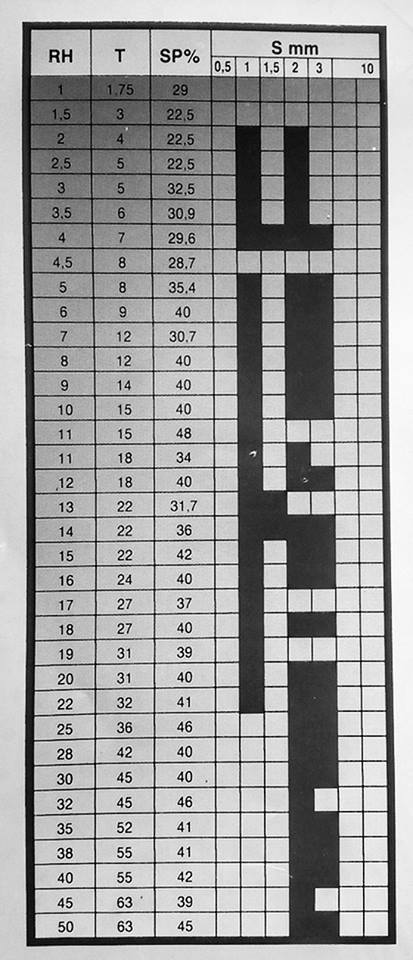 